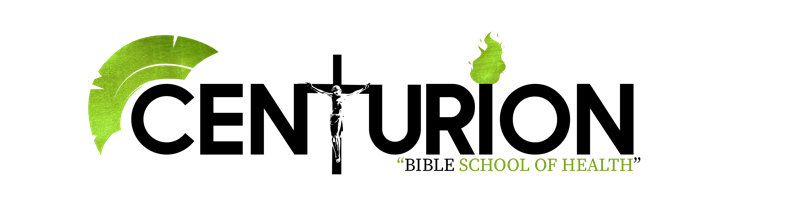 CENTURION FREE BIBLE HEALTH MINISTRY4066 Hayes Branch Road Cypress Inn, Tennessee 38452Medical Missionary Training Registration FormName:				 Address:				 City/State: 		Zip Code:  		                               Phone Number: 	Email:  		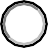 Age:  	Gender:	Male	Female	Marriage Status:	Single	MarriedReason for attending and plans after the training:Contact Person in case of Emergency: Name:					 Address:					 City:					 State: 	Zip Code:  		 Phone:  		Name:					 Address:					 City:					 State: 	Zip Code:  				 Phone:  		